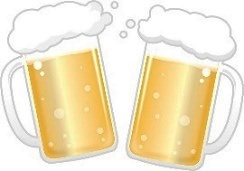 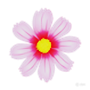 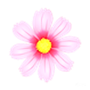 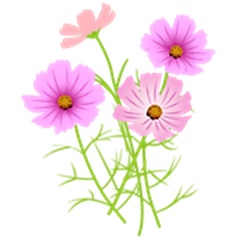 　　　　西日本日独協会/Japanisch-Deutsche Gesellschaft Westjapan　例会ビアパーティBierfest im Herbst 2023・ASAKURAのご案内　コロナの長いトンネルから抜け出し、皆様にもようやく普通の生活が戻ってきたのではないでしょうか？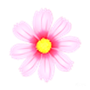 久々に美味しいお料理と　ビール片手に楽しく語り合い、コミュニケーションの花を咲かせませんか？今年の会場は１０００万本のコスモス園で有名な、朝倉のキリンビール福岡工場です。ビール製造工程の見学と試飲、併設ビアレストランに移動した後、ドイツにゆかりの深いビール醸造家による卓話でお愉しみください。お土産もご用意していますので、皆さま多数お誘いあわせのうえ、奮ってご参加ください。知らない同士でも語り合えば談論風発。ご友人や在福ドイツ人にも西日本日独協会を知って戴く良い機会となるでしょう！　日時：２０２３年１１月１１日（土）１５：００ゲストホール集合～１９：００解散　（受付１４：３０～）　　１５：００～１６：００　キリンビール福岡工場ゲストホール～ビール製造工程の見学（ガイド案内と試飲）　　１６：１０～１７：１０　キリンビール福岡工場副工場長　兼品質保証室室長　泉　賢一郎氏による卓話　　１７：２０～１８：５０　併設レストランで、美味しい料理とビールをお愉しみください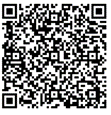 　　　　　　　　　　　　　　　　　ゲストホール℡　０９４６-２３-２１３２　見学イメージ➡　場所：キリンビール福岡工場（見学）と併設レストラン・ビアファーム（卓話と懇親会）（西鉄福岡から約70分・820円です。西鉄小郡（又はJR博多→基山）乗換えの甘木鉄道「太刀洗駅」から徒歩15分又はタクシー3分です。　以下の電車のアクセスがお薦めです。行き：西鉄福岡13：18発→（小郡乗換）→太刀洗14：09着（又は13：48発→14：42着）→徒歩900m・15分帰り：徒歩/乗合タクシー3分→太刀洗発19:21又は19:53→（小郡乗換）→西鉄福岡着20:16又は20:46　など■　会費：会員と同伴ドイツ人､独語教室生徒4,500円、学生会員・ドイツ人学生2,500円、非会員5,000円　　　先着３６名を原則といたします。お申込み・お問合せ先：１１月１日（木）までに下記「参加申込書」を協会事務局宛に郵送・FAX・電話　または同内容をメ―ルにて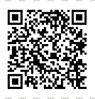 お送りください。　　（なお11月８日(木)以降キャンセルされる場合は、会費のお支払いをお願いいたします）【事務局】〒810-0012　福岡市中央区白金２－９－６　城島印刷株式会社気付　　Fax(&Tel)：０９２－５２４－００５９　Email　info@jdg-nishinihon.org　メール連絡用➡　　（電話対応は毎週水曜9：30-12:30のみ。それ以外は窓口加藤090-6772-0552までご連絡ください）１１月ビアパーティ「参加申込書」　１１月１日（木）〆切までにメール・Fax・郵送でご提出ください申込み後でも、体調等に懸念がある場合は、上記加藤携帯宛に　早めにキャンセルのご連絡をください　氏名（とフリガナ）　　　　　　　　　　　　　　　　　　　　　　　　　　　　　　　　　　　　連絡先　Tel　　　　　　　　　　　　　　　　Email　　　　　　　　　　　　　　　　　　　　　所属区分　□会員　　　　□青年部会員　　　□ドイツ語教室受講生　会員区分　□大人　　　　□学生　　　　　　　　　該当する欄にチェック☑をいれてください。同伴者　氏名（とフリガナ）　　　　　　　　　　　　　　　　　　　　　　　　　　　　　　　　　　　　　　所属、学校名など　　　　　　　　　　　　　　　　　　　　　　　　　　　　　　　　　　　会員区分　□会員　　　□青年部会員　　　□同伴ドイツ人　同伴者が複数の場合は、余白に追記してください。　　　　　　